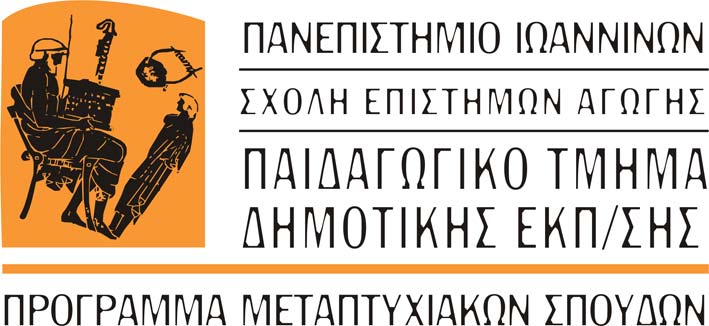 ΕΠΙΣΤΗΜΕΣ ΤΗΣ ΑΓΩΓΗΣΠΑΡΟΥΣΙΑΣΗ ΔΙΠΛΩΜΑΤΙΚΩΝ ΕΡΓΑΣΙΩΝ Την Τετάρτη 29 Σεπτεμβρίου 2021 και ώρα 10.00-13.00 προγραμματίζεται η δημόσια υποστήριξη των κάτωθι διπλωματικών εργασιών: «Τα χαρακτηριστικά και στυλ ηγεσίας διευθυντών σχολικών μονάδων: απόψεις εκπαιδευτικών Πρωτοβάθμιας εκπαίδευσης», Βάια Μπανάσου  «Η επίδραση της βιογραφίας των εκπαιδευτικών στην διαπολιτισμική τους επάρκεια και ετοιμότητα», Ξένια Αλεξίου Η παρουσίαση θα γίνει μέσω της πλατφόρμας Ms Teams στην αίθουσα «Παρουσίαση διπλωματικών εργασιών» (κωδικός αίθουσας: 4vcujtr)